DEREK’S ROOM - PERFORMANCE 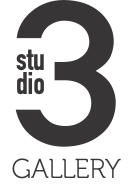 Please complete and email this form with your digital portfolio to: dereks.room.studio3gallery@gmail.comThe deadline for submission is Monday 11th November 2019. The panel will communicate their decision by Monday 25th November 2019. Your signature Signature of parent/guardian (if <18) 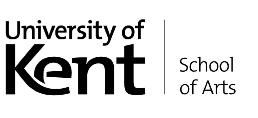 * We warmly encourage submissions from children and young adults, but parents and guardians should bear in mind that content selected for the exhibition and/or performance could include mature content. Identifying information Identifying information Your nameYour email address Are you under the age of 18?*Postcode Please note that we only except submissions from within KentAbout your work About your work Title of your performanceCategorySpoken word/dance/music/drag/performance/stand-up comedy/…DurationHow long does your act last?Set-up / stage / propsPlease specify what material/AV you have / need for your performance. Give a brief description of your performance. 